Об определении мест и способов  сжигания мусора, травы, листвы и иных отходов, материалов или изделий на территории сельского поселения Богородский сельсовет муниципального района Благовещенский район Республики Башкортостан       В соответствии Федеральным законом  от  06.10.2003 г.  № 131-ФЗ  «Об общих принципах  организации местного самоуправления в Российской Федерации», Федеральным законом от 21.12.1994 №69-ФЗ "О пожарной безопасности", постановлением Правительства Российской Федерации от 25.04.2012 №390 "О противопожарном режиме" ( в редакции от 20.09.2016 №947), приказом МЧС России от 26.01.2016 года №26 в целях повышения противопожарной устойчивости территории сельского поселения Богородский сельсовет, а также для очистки и во избежание захламления территории, администрация сельского поселения Богородский сельсовет муниципального района Благовещенский район Республики БашкортостанПОСТАНОВЛЯЕТ:1.На землях общего пользования администрации сельского поселения Богородский сельсовет запрещается разводить костры, сжигать мусор, траву, листву и иные отходы, материалы или изделия, кроме мест и способами, установленных администрацией поселения.2. Определить местом сжигания мусора, травы, листвы и  иных отходов, материалов или изделий  следующие территории:3.Установить способ сжигания мусора, травы, листвы, остатков деревянных предметов и иных отходов, материалов или изделий - открытый костер.4. Место использования открытого огня должно располагаться не менее 50  метров от ближайшего объекта  (здания, сооружения, постройки, открытого склада, скирды), 100 метров - от  хвойного леса или отдельно растущих групп лиственных деревьев;- территория вокруг использования открытого огня должна быть очищена в радиусе 10 метров от сухостойных деревьев, сухой  травы, валежника, порубочных остатков, других горючих материалов и отделена  противопожарной минерализованной полосой шириной  не менее 0,4 метра;- лицо, использующее открытый огонь, должно быть обеспечено инвентарем для тушения пожара: ведро, лопата, бочка с водой, ящик с песком - для локализации и ликвидации горения, а также мобильным средством связи для вызова подразделения охраны.5. Сжигание мусора, травы, листвы, остатков деревянных предметов и иных отходов, материалов или изделий производить при скорости ветра, не превышающей значение 5 метров в секунду.6. Настоящее постановление не распространяет свое действие в период введения противопожарного режима на территории сельского поселения Богородский сельсовет.7. Настоящее постановление подлежит обнародованию на информационном стенде в здании администрации сельского поселения Богородский сельсовет: с.Богородское, ул. Осиновка, д. 19, на  официальном сайте  администрации сельского поселения Богородский сельсовет муниципального района Благовещенский район Республики Башкортостан в сети Интернет.8. Контроль за исполнением  данного постановления оставляю за собой.Глава сельского поселения               				       Богородский сельсовет					                           Л.Ф.Ахмерова	БАШКОРТОСТАН РЕСПУБЛИКАhЫБЛАГОВЕЩЕН РАЙОНЫ МУНИЦИПАЛЬ РАЙОНЫНЫҢБОГОРОДСКИЙ АУЫЛ СОВЕТЫАУЫЛ  БИЛƏМƏhЕ ХАКИМИƏТЕРЕСПУБЛИКА  БАШКОРТОСТАНАДМИНИСТРАЦИЯ СЕЛЬСКОГОПОСЕЛЕНИЯ БОГОРОДСКИЙСЕЛЬСОВЕТМУНИЦИПАЛЬНОГО РАЙОНАБЛАГОВЕЩЕНСКИЙ РАЙОНҠАРАР«04» июня 2020й.№ 32ПОСТАНОВЛЕНИЕ«04» июня 2020г.№п/пНаименование населенного пунктаМесто сжиганиямусораОтветственный1с.Богородскоена расстоянии около 90 метров севернее здания бывшего химскладаАхмерова Л.Ф.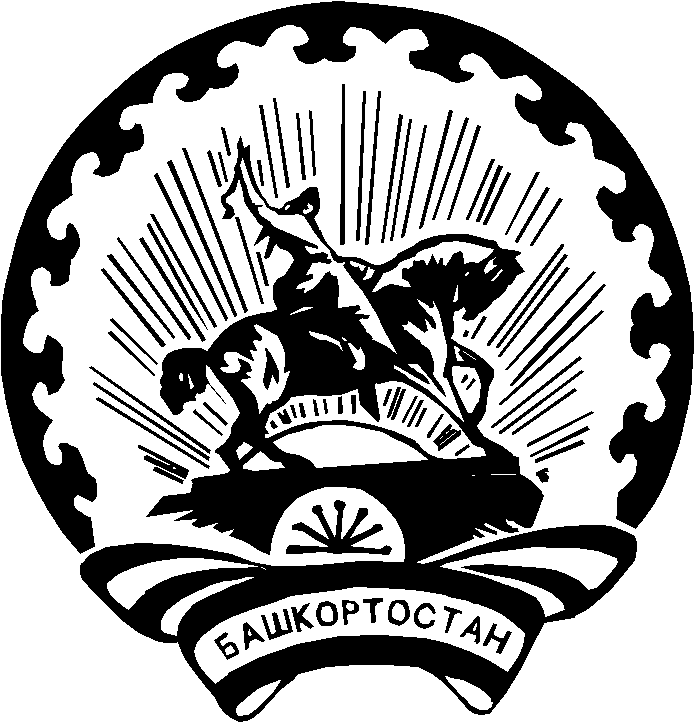 